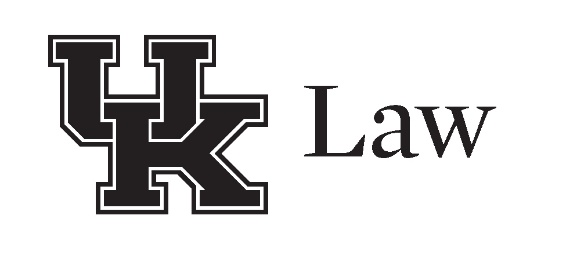 UK College of Law Golf TournamentIn-Kind Gift Agreement FormThank you for supporting the UK College of Law.Company InformationOrganization Name:	Contact Person:	      Phone Number:		Address:	Email Address:	 Organization Website:	IN THE SPACE PROVIDED BELOW, PLEASE INDICATE EXACTLY HOW THE NAME OF THE ORGANIZATION OR INDIVIDUAL SHOULD APPEAR FOR PURPOSES OF DONOR RECOGNITION.The following item(s) will be donated to the 2018 UK College of Law Golf Tournament: (Please indicate the retail value of each item listed.)  ________________________________________________________________________________________________________________________________________________________________________Please have item(s) shipped to the address listed at the bottom of this form by May 4, 2018 to ensure we receive them in time for the tournament.  If you prefer to have the item(s) picked up, please indicate below when a representative from the UK College of Law will be able to pick up the donated item(s).________________________________________________________________________________________________________________________________________________________________________If making a monetary donation, please fill out payment information below.  Enclosed is my check, made payable the UK College of Law, in the amount of $_________.  Please charge $__________ to my:    Visa	  Mastercard Name on Card:	Account Number:	         Expiration Date:		Billing Address:	Authorized Signature:				Please mail back the completed form using the postage paid envelope or by sending to the following address:University of Kentucky, Attn: Alumni Affairs Office, 620 S. Limestone, Lexington, KY 40506-0048